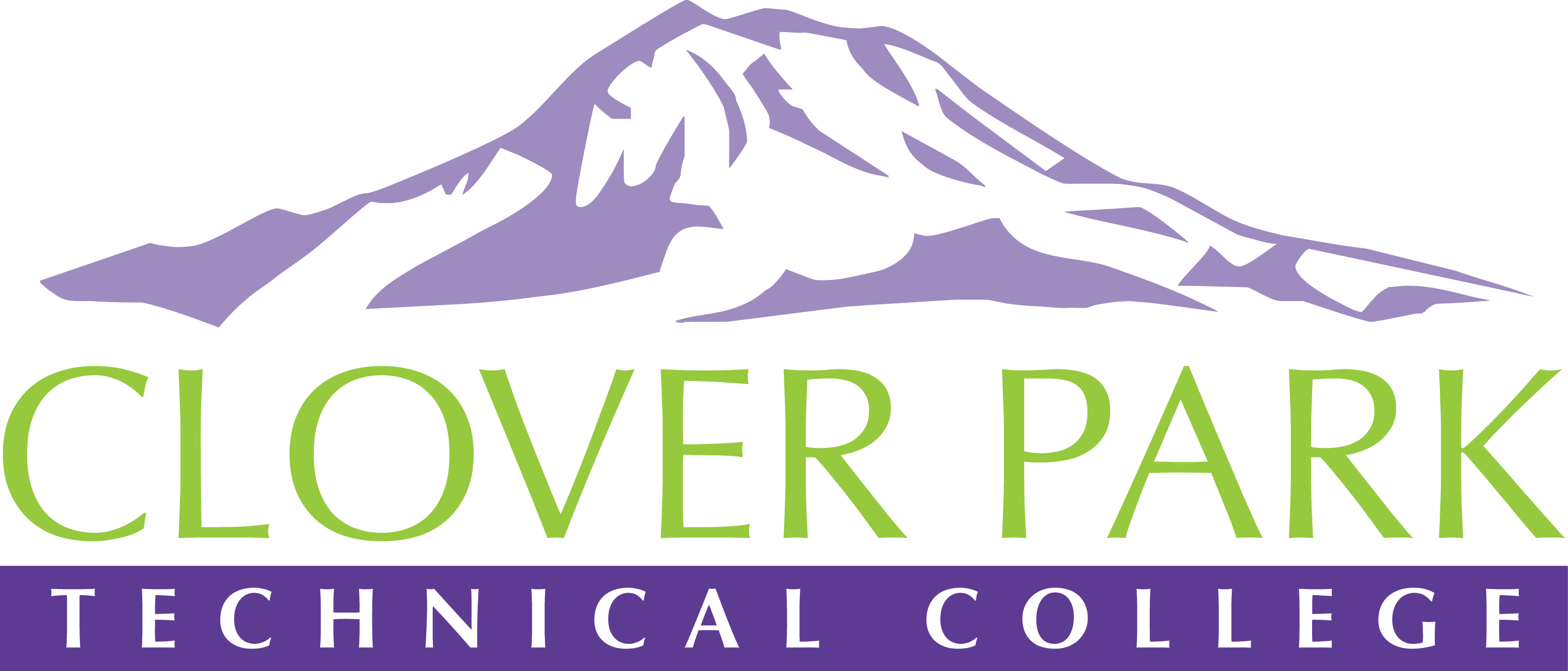 Accessibility Committee Meeting AgendaAugust 29, 2018Today’s Topics:
(2:00) Access360 Grant Update(2:05) 2018-19 Potential Focus Areas:
- Building up our team (diverse participation - including Faculty and Student representation)
- Building sub workgroups/committees to provide specific support to areas on campus
- Campus Training and Outreach (Accessibility Bytes, overhaul of Accessibility 101)
- Drafting a Procedure for our Policy (starting Winter 2019)(2:10) Open floor – feedback on focus areas and suggestions for other focus areas(2:25) Open discussion – current accessibility issues on campus(2:50) Assignment of action items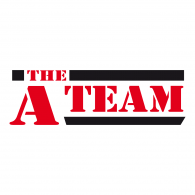 